Projekt współfinansowany jest przez Unię Europejską ze środków Europejskiego Funduszu Społecznego oraz środków budżetu województwa opolskiego w ramach pomocy technicznej Regionalnego Programu Operacyjnego Województwa Opolskiego na lata 2014-2020Oznaczenie sprawy: DOA-ZP.272.56.2022 - Załącznik nr 2 do SWZ - Projektowane postanowienia umowyUmowa nr ……………………..zawarta w Opolu w dniu …………………………………….. pomiędzy:Województwem Opolskim z siedzibą w Opolu, NIP: 7543077565, REGON: 531412421 (wykonującym zadania w zakresie zamówień publicznych przy pomocy Urzędu Marszałkowskiego Województwa Opolskiego, adres: ul. Piastowska 14, 45-082 Opole), reprezentowanym przez: ……………………………………………………………………………………………………….…………………………………………………, ………………………………………………………………………………………………………………………………………………………..,zwanym dalej „Zamawiającym”a.......................................................................................... -  wpisanym do ………………….................... pod numerem ................., NIP: ................., REGON: .................,reprezentowanym przez: .......................................................................................................................wyłonionym na podstawie przeprowadzonego postępowania nr ………………………………………… w trybie podstawowym na podstawie art. 275 pkt  1 ustawy z dnia 11 września 2019 r. Prawo zamówień publicznych (tekst jedn.: Dz. U. z 2022 r., poz. 1710 ze zm., dalej: „ustawa PZP”), zwanym dalej „Wykonawcą”,łącznie zwanymi dalej „Stronami”o następującej treści: § 1Przedmiot umowy współfinansowany jest przez Unię Europejską ze środków Europejskiego Funduszu Społecznego oraz środków budżetu województwa opolskiego w ramach Pomocy Technicznej Regionalnego Programu Operacyjnego Województwa Opolskiego na lata 2014-2020.§ 2Przedmiotem umowy jest wykonanie przez Wykonawcę usługi polegającej na przeprowadzeniu badania ewaluacyjnego pn. „Ewaluacja Regionalnych Programów Zdrowotnych realizowanych w województwie opolskim” (dalej: „przedmiot umowy”), która obejmuje zamówienie gwarantowane i zamówienie objęte prawem opcji, o którym mowa w ust. 10 – 18.Przedmiot umowy będzie realizowany zgodnie z ofertą Wykonawcy z dnia (lub data złożenia podpisu elektronicznego pod ofertą)…………….…………. oraz ze wskazaniami zawartymi w Opisie Przedmiotu Zamówienia (dalej: „OPZ”), które stanowią odpowiednio załącznik nr 1 oraz załącznik nr 2 do umowy.W ramach zamówienia gwarantowanego Wykonawca zobowiązuje się do wykonania (z zachowaniem określonych w umowie terminów realizacji i zgodnie z harmonogramem pracy określonym w OPZ):Raportu końcowego w wersji standardowej, o której mowa w ust. 9 pkt 1– I etap badania:do 25 tygodni od dnia podpisania umowy Wykonawca przekaże Zamawiającemu projekt raportu końcowego w formie elektronicznej;do 2 tygodni od dnia przekazania projektu raportu końcowego Zamawiający przekaże Wykonawcy ewentualne uwagi w formie elektronicznej;do 2 tygodni od dnia przekazania uwag Wykonawca wprowadzi je i przekaże Zamawiającemu ostateczną wersję raportu końcowego w formie elektronicznej;Raportu końcowego w wersji dostępnej cyfrowo, o której mowa w ust. 9 pkt 2 – II etap badania:do 7 dni roboczych od dnia podpisania protokołu odbioru, o którym mowa w § 6 ust. 5 pkt 1 lub 3 lub 4 umowy, w zakresie raportu końcowego w wersji standardowej, Wykonawca dokona dostosowania raportu końcowego w wersji standardowej do standardów dostępności cyfrowej i przekaże Zamawiającemu projekt raportu końcowego w wersji dostępnej cyfrowo w formie elektronicznej;do 7 dni roboczych od dnia przekazania projektu raportu końcowego Zamawiający przekaże Wykonawcy ewentualne uwagi w formie elektronicznej;do 7 dni roboczych od dnia przekazania uwag Wykonawca wprowadzi je i przekaże Zamawiającemu ostateczną wersję raportu końcowego w formie elektronicznej.Podpisanie protokołów odbioru nastąpi do 2 tygodni od dnia przekazania Zamawiającemu przez Wykonawcę raportów końcowych, zgodnie z ust. 3 pkt 1 lit. c i pkt 2 lit. c.W przypadku nieusunięcia wszystkich stwierdzonych w protokołach odbioru wad dzieł (wskazanych w ust. 3 pkt 1 i 2) Zamawiający dopuszcza, w drodze swojej jednostronnej decyzji, możliwość wprowadzania przez Wykonawcę kolejnych poprawek, jednakże tylko wtedy, gdy poprawki te mają charakter techniczny i nie ograniczają skutecznego wykorzystania przez Zamawiającego uzyskanych wyników. Termin na usunięcie ww. wad technicznych wraz z dostarczeniem Zamawiającemu poprawionej elektronicznej wersji raportów końcowych zostanie ustalony przez Zamawiającego, z zastrzeżeniem, iż termin ten nie może przekroczyć 10 dni roboczych, licząc od dnia poinformowania Wykonawcy przez Zamawiającego, w formie elektronicznej, o konieczności usunięcia ww. wad. W terminie do 2 tygodni od dnia przekazania Zamawiającemu przez Wykonawcę poprawionej wersji dokumentu nastąpi podpisanie protokołu odbioru, o którym mowa w § 6 ust. 5 pkt 1 lub 3 lub 4 umowy. Wykonawca dostarczy Zamawiającemu na adres: Urząd Marszałkowski Województwa Opolskiego, Departament Polityki Regionalnej i Przestrzennej, ul. Hallera 9, 45-867 Opole, na swój koszt i odpowiedzialność: jeden egzemplarz papierowy raportu końcowego w wersji standardowej, podpisany i opieczętowany przez uprawnioną osobę ze strony Wykonawcy,jeden elektroniczny nośnik zapisu danych (pendrive USB) z raportem końcowym w wersji standardowej,jeden elektroniczny nośnik zapisu danych (pendrive USB) z raportem końcowym w wersji dostępnej cyfrowo, - w terminie do 5 dni roboczych od dnia podpisania protokołów odbioru, o których mowa w § 6 ust. 5 pkt 1 lub 3 lub 4 umowy, dla ww. produktów badania. W przypadku skorzystania przez Zamawiającego z uprawnienia, o którym mowa w ust. 5, termin określony w zdaniu poprzednim biegnie od dnia podpisania protokołu odbioru dokumentującego wykonanie przez Wykonawcę poprawek technicznych. Zamawiający udostępni Wykonawcy posiadane materiały i dokumenty, wypracowane na poziomie regionu, niezbędne do wykonania prac badawczo-analitycznych, w terminie 5 dni roboczych od daty wystąpienia Wykonawcy o ich udostępnienie. Materiały i dokumenty zostaną udostępnione, według wyboru Zamawiającego, w formie pisemnej, faksowej lub elektronicznej, a ich odbiór zostanie niezwłocznie potwierdzony przez Wykonawcę. Materiały i dokumenty udostępnione Wykonawcy zostaną szczegółowo wyspecyfikowane.Wykonawca zobowiązuje się oddać obie wersje raportu końcowego zredagowane pod względem merytorycznym i językowym, a także technicznym. Raporty będą przygotowane z zachowaniem reguł wskazanych w OPZ. Wykonawca zobowiązuje się oddać raport końcowy w dwóch wersjach:pierwsza wersja standardowa – przygotowana zgodnie z zapisami OPZ;druga wersja dostępna cyfrowo – dostosowana do standardów dostępności cyfrowej, tj. przygotowana zgodnie z zapisami ustawy z dnia 4 kwietnia 2019 r. o dostępności cyfrowej stron internetowych i aplikacji mobilnych podmiotów publicznych (tekst jedn.: Dz. U. z 2019 r., poz. 848 ze zm.) oraz Standardów dostępności dla polityki spójności 2014-2020, stanowiących załącznik nr 2 do Wytycznych w zakresie realizacji zasady równości szans i niedyskryminacji, w tym dostępności dla osób z niepełnosprawnościami oraz zasady równości szans kobiet i mężczyzn w ramach funduszy unijnych na lata 2014-2020.Zamawiający zastrzega sobie możliwość rozszerzenia zakresu zamówienia przy zastosowaniu prawa opcji, o którym mowa w art. 441 ustawy PZP, tj. zamówienie przez Zamawiającego 
w ramach niniejszej umowy realizacji dodatkowego zakresu, zgodnego z OPZ oraz ofertą 
Wykonawcy, a niewykraczającego poza wskazany poniżej zakres:w ramach opcji nr 1 - Wykonawca zobowiązany będzie do zaprezentowania wyników wybranych zakończonych prac badawczych lub raportu końcowego (m.in. w formie prezentacji multimedialnej) na maksymalnie dwóch spotkaniach z Zamawiającym realizowanych w formule stacjonarnej; w ramach opcji nr 2 - Wykonawca zobowiązany będzie do zaprezentowania wyników wybranych zakończonych prac badawczych lub raportu końcowego (m.in. w formie prezentacji multimedialnej) na maksymalnie czterech spotkaniach z Zamawiającym realizowanych w formule on-line;w ramach opcji nr 3 - Wykonawca zobowiązany będzie do realizacji dodatkowej próby wywiadów telefonicznych CATI wspomaganych w razie potrzeby ankietami CAWI z odbiorcami wsparcia bądź ich prawnymi opiekunami w ramach wybranych przez Zamawiającego Regionalnych Programów Zdrowotnych w maksymalnej, łącznej ilości do 944 wywiadów; w przypadku skorzystania z opcji nr 3 Wykonawca zobowiązany będzie do opracowania i ujęcia wyników przeprowadzonych dodatkowych badań terenowych w raporcie końcowym w wersji standardowej, o którym mowa w ust. 3 pkt 1.  Terminy i miejsca spotkań przewidzianych w ramach opcji nr 1 – 2, o których mowa w ust. 10 pkt 1 – 2, zostaną uzgodnione z Wykonawcą ze stosownym wyprzedzeniem, z zastrzeżeniem terminu realizacji umowy, o którym mowa w § 3 umowy. Spotkania stacjonarne będą miały miejsce na terenie miasta Opola, a sale na te spotkania udostępni Zamawiający. W przypadku spotkań on-line zostaną one zorganizowane przez Wykonawcę w ramach zapewnionego przez niego zaplecza technicznego. Z chwilą uruchomienia opcji nr 3, o której mowa w ust. 10 pkt 3, termin określony w ust. 3 pkt 1 lit. a umowy, ulega automatycznemu wydłużeniu o: 1 tydzień - w przypadku uruchomienia w ramach opcji łącznie do 118 wywiadów CATI/CAWI,2 tygodnie - w przypadku uruchomienia w ramach opcji łącznie od 119 do 236 wywiadów CATI/CAWI,3 tygodnie - w przypadku uruchomienia w ramach opcji łącznie od 237 do 354 wywiadów CATI/CAWI, 4 tygodnie - w przypadku uruchomienia w ramach opcji łącznie od 355 do 472 wywiadów CATI/CAWI,5 tygodni - w przypadku uruchomienia w ramach opcji łącznie od 473 do 590 wywiadów CATI/CAWI,6 tygodni - w przypadku uruchomienia w ramach opcji łącznie od 591 do 708 wywiadów CATI/CAWI,7 tygodni - w przypadku uruchomienia w ramach opcji łącznie od 709 do 826 wywiadów CATI/CAWI,8 tygodni - w przypadku uruchomienia w ramach opcji łącznie od 827 do 944 wywiadów CATI/CAWI.Wydłużenie terminu, o którym mowa w zdaniu poprzednim, nie wymaga aneksowania umowy ani zawarcia odrębnej umowy. Informację o wydłużeniu terminu realizacji umowy Zamawiający zawrze każdorazowo w oświadczeniu o skorzystaniu z prawa opcji.W przypadku opcji nr 1-3, o których mowa w ust. 10 pkt 1-3, Zamawiający uprawniony jest do wielokrotnego korzystania z prawa opcji, tj. wielokrotnego składania oświadczeń o skorzystaniu z prawa opcji, aż do wykorzystania maksymalnej ilości: spotkań stacjonarnych, spotkań on-line oraz wywiadów CATI/CAWI. Prawo opcji, o którym mowa w ust. 10 stanowi wyłączne uprawnienie Zamawiającego do jednostronnego kształtowania zakresu zamówienia poprzez jego rozszerzenie, z którego może, ale nie musi skorzystać w ramach realizacji niniejszej umowy. W przypadku nieskorzystania przez Zamawiającego z prawa opcji Wykonawcy nie przysługują żadne roszczenia z tego tytułu. Warunkiem uruchomienia prawa opcji jest przekazanie Wykonawcy każdorazowo pisemnych 
oświadczeń woli Zamawiającego o skorzystaniu z prawa opcji, tj. o żądaniu wykonania zamówienia kwalifikowanego przez Zamawiającego jako prawo opcji (w zakresach nie wyższych niż te wskazane w OPZ oraz w ust. 10 pkt 1 –3. Oświadczenia o skorzystaniu z prawa opcji Zamawiający przekazuje Wykonawcy:w terminie 21 dni roboczych od dnia przekazania Zamawiającemu przez Wykonawcę sprawozdania, o którym mowa w pkt VII. 2 lit. a OPZ na temat wyników zrealizowanej analizy desk research w zakresie 1 073 ankiet, o których mowa w pkt VI.1 OPZ, dotyczących satysfakcji ze sposobu realizacji poszczególnych Regionalnych Programów Zdrowotnych i jakości udzielonych w nich świadczeń – w przypadku opcji nr 3;  nie później niż 21 dni przed upływem terminu, o którym mowa w § 3 umowy – w przypadku opcji nr 1–2. W przypadku przekazania oświadczeń w terminie późniejszym skorzystanie z prawa opcji jest możliwe po uprzedniej, pisemnej zgodzie Wykonawcy, z zastrzeżeniem terminu, o którym mowa w § 3. W przypadku skorzystania z prawa opcji nie jest wymagana zmiana niniejszej umowy ani zawarcie odrębnej umowy.Podpisanie protokołu odbioru w zakresie poszczególnych spotkań przewidzianych w ramach opcji nr 1–2, o których mowa w ust. 10 pkt 1-2, nastąpi każdorazowo do 1 tygodnia od dnia realizacji danego spotkania. Odbiór czynności wykonanych w ramach opcji nr 3, o której mowa w ust. 10 pkt 3, nastąpi w ramach odbioru I etapu badania dotyczącego raportu końcowego w wersji standardowej, o którym mowa w ust. 3 pkt 1. W przypadku skorzystania z opcji nr 3, w protokole odbioru z I etapu badania Zamawiający potwierdzi realizację tej opcji przez Wykonawcę oraz opracowanie i ujęcie wyników dodatkowych badań terenowych (wywiadów) w raporcie końcowym z badania w wersji standardowej, w tym określi liczbę i wartość dodatkowych wywiadów z uwzględnieniem ceny jednostkowej za wywiad, o której mowa w § 6 ust. 4 umowy. § 3Strony zgodnie postanawiają, że przedmiot niniejszej umowy zostanie zrealizowany w całości w terminie do 12 miesięcy od dnia wejścia umowy w życie.§ 4Wykonawca zobowiązuje się wykonać przedmiot umowy z zachowaniem należytej staranności wymaganej od podmiotu profesjonalnie zajmującego się realizacją przedmiotowych usług i z uwzględnieniem celu, dla jakiego realizowany jest przedmiot umowy. W tym celu Wykonawca zapewni niezbędny, wykwalifikowany personel i narzędzia do właściwego i terminowego wykonania umowy.Wykonawca ponosi pełną odpowiedzialność za nadzór nad osobami, które będą wykonywać przedmiot umowy oraz nad współpracującymi z Wykonawcą podwykonawcami, a także za dopełnienie wszelkich zobowiązań związanych z zatrudnieniem osób lub zawarciem umów cywilnoprawnych lub z zawarciem umów z podwykonawcami.Wykaz osób, które będą uczestniczyć w realizacji zamówienia, jako członkowie Zespołu Badawczego stanowi załącznik nr 3 do umowy.  Wykonawca oświadcza, że w ramach realizacji niniejszej umowy osoby wskazane, jako członkowie Zespołu Badawczego będą brały faktyczny udział w realizacji badania. Zamawiający nie wyraża zgody na zjawiska „ghostwriting” (nieujawnianie współautorów, mimo że wnieśli oni istotny wkład merytoryczny w realizację badania i przygotowanie raportu końcowego) oraz „guest authorship” (podawanie, jako współautorów raportu końcowego osób o znikomym merytorycznym udziale lub niebiorących udziału merytorycznego w badaniu i przygotowaniu produktów badania).W przypadku nienależytego wykonywania przedmiotu umowy przez osoby uczestniczące w realizacji zamówienia jako członkowie Zespołu Badawczego, Zamawiający może zażądać od Wykonawcy ich zmiany na inne osoby, które posiadać będą co najmniej równoważne kwalifikacje i doświadczenie zawodowe, jak osoby wymienione w wykazie osób, o którym mowa w ust. 3. W przypadku zgłoszenia przez Zamawiającego żądania, o którym mowa w ust. 5, Wykonawca w terminie do 5 dni od dnia jego otrzymania zobowiązany jest do przedstawienia propozycji zmiany Zespołu Badawczego, składając Zamawiającemu pisemnie nowy wykaz osób. Zamawiający zaakceptuje lub odrzuci nowy wykaz osób, informując o tym Wykonawcę w formie pisemnej. Zmiana członków Zespołu Badawczego wymaga podpisania przez Strony aneksu do umowy. Procedura może być wielokrotnie powtarzana.Wykonawca może zmienić członków Zespołu Badawczego, którzy będą wykonywać zamówienie w trakcie realizacji umowy. Wykonawca przedstawi propozycję zmiany Zespołu Badawczego, składając Zamawiającemu pisemnie nowy wykaz osób. Osoby te zostaną zaakceptowane przez Zamawiającego wyłącznie w przypadku, gdy ich kwalifikacje i doświadczenie zawodowe będą równoważne lub wyższe od kwalifikacji i doświadczenia zawodowego osób zmienianych, wymienionych w wykazie osób, o którym mowa w ust. 3. Zamawiający zaakceptuje lub odrzuci nowy wykaz osób w terminie do 5 dni roboczych od jego otrzymania, informując o tym Wykonawcę w formie pisemnej. Zmiana członków Zespołu Badawczego wymaga podpisania przez Strony aneksu do umowy. Procedura może być wielokrotnie powtarzana.W przypadku zwiększenia liczby członków Zespołu Badawczego realizujących zamówienie o dodatkowe osoby (ponad te wskazane w wykazie osób, o którym mowa w ust. 3), Wykonawca przekaże drogą elektroniczną Zamawiającemu informację o zwiększeniu liczby członków Zespołu Badawczego – wraz ze wskazaniem imienia i nazwiska dodatkowej osoby oraz charakteru i zakresu prac przez nią wykonywanych. Rozszerzenie, o którym mowa w zd. 1, nie stanowi zmiany umowy. Procedura może być wielokrotnie powtarzana. Zmiana członków Zespołu Badawczego bez akceptacji Zamawiającego lub zwiększenie ich liczby bez poinformowania Zamawiającego, stanowi podstawę odstąpienia od umowy przez Zamawiającego zgodnie z § 14 ust. 4 pkt 6 umowy i nałożenia kary umownej, o której mowa w § 13 ust. 1 pkt 5 umowy,  a prace wykonane z udziałem takich osób mogą nie zostać przez Zamawiającego przyjęte. Zmiana członków Zespołu Badawczego lub zwiększenie ich liczby, nie ma wpływu na wysokość wynagrodzenia należnego Wykonawcy. Zamawiający nie zastrzega wykonania kluczowych części zamówienia przez Wykonawcę (Wykonawca może się posługiwać podwykonawcami).Zamawiający nie odpowiada za roszczenia (wynagrodzenia) dla podwykonawców jeżeli Wykonawca z nich korzysta.Na każdym etapie realizacji umowy, Wykonawca zobowiązuje się do respektowania zasady równych szans i niedyskryminacji ze względu na rasę, płeć, pochodzenie, wiek, stopień sprawności, orientację seksualną, religię oraz światopogląd. Wykonawca oświadcza, że przystępując do realizacji zamówienia zapoznał się z treścią „Wytycznych w zakresie realizacji zasady równości szans i niedyskryminacji, w tym dostępności dla osób z niepełnosprawnościami oraz zasady równości szans kobiet i mężczyzn w ramach funduszy unijnych na lata 2014-2020” i będzie zgodnie z nimi realizował umowę.§ 5Wykonawca zobowiązuje się do zatrudnienia przez siebie lub podwykonawcę na podstawie umowy o pracę osób wykonujących czynności związane z pracami biurowymi i administracyjnymi (zgodnie z  OPZ), jeżeli wykonanie tych czynności polega na wykonywaniu pracy w sposób określony w art. 22 § 1 ustawy z dnia 26 czerwca 1974 r. – Kodeks pracy (tekst jedn.: Dz. U. z 2022 r., poz. 1510 ze zm.). Wykonawca oświadcza, iż będą to osoby posiadające odpowiednią wiedzę, uprawnienia i doświadczenie w tym zakresie.Wykonawca zobowiązany jest do przedłożenia Zamawiającemu, najpóźniej w dniu zawarcia niniejszej umowy, w formie oświadczenia Wykonawcy lub podwykonawcy, listy osób zatrudnionych na umowę o pracę przy wykonywaniu czynności dla Zamawiającego, o których mowa w ust. 1. Oświadczenie ujmować ma co najmniej: określenie podmiotu składającego oświadczenie, datę złożenia oświadczenia, imię i nazwisko osoby zatrudnionej na umowę o pracę, datę zawarcia umowy o pracę, rodzaj umowy o pracę, zakres obowiązków pracownika, rodzaj czynności, które wykonuje pracownik w ramach realizacji zamówienia oraz podpis osoby uprawnionej do złożenia oświadczenia w imieniu Wykonawcy lub podwykonawcy.Oświadczenie, o którym mowa w ust. 2, należy aktualizować w każdym przypadku zmiany pracowników, najpóźniej w dniu podjęcia przez nowe osoby czynności stanowiących przedmiot niniejszej umowy. W celu weryfikacji zatrudniania przez Wykonawcę lub podwykonawcę, na podstawie umowy o pracę, osób wykonujących czynności, o których mowa w ust. 1, Wykonawca w toku realizacji niniejszej umowy na każde żądanie Zamawiającego przedłoży Zamawiającemu oświadczenie, o którym mowa w ust. 2.Nieprzekazanie oświadczenia, o którym mowa w ust. 2, najpóźniej w dniu zawarcia umowy lub na żądanie Zamawiającego uznaje się za niespełnienie wymogu, o którym mowa w ust. 1, i stanowi podstawę do nałożenia kary umownej, o której mowa w § 13 ust. 2 umowy.§ 6Za prawidłowe wykonanie przedmiotu umowy, o którym mowa w § 2 ust. 1 umowy, zgodnie z OPZ i z ofertą Wykonawcy, Strony ustalają następujące wynagrodzenie:w zakresie zamówienia gwarantowanego: w wysokości ………………………….. zł netto (słownie: …………………………………………………………………………………………………………………………….…), tj. …………………………..… zł brutto (słownie: ………………………………………………………………………..…), w tym VAT …….%;w zakresie zamówienia objętego prawem opcji: w maksymalnej wysokości……………………………….. zł netto (słownie:………………………………………..………………………. …………………………………………………………………………….…), tj. ……………………...… zł brutto (słownie: ………………………………………………………………………..…), w tym VAT …….%.Razem wynagrodzenie za zamówienie gwarantowane oraz zamówienie objęte prawem opcji wynosi maksymalnie .......................... zł netto (słownie: …………………..…), tj. ………………………….. zł brutto (słownie: ………………………………………………………………………….………..), w tym VAT …………%.Powyższe wynagrodzenie zawiera w sobie wszelkie koszty i opłaty związane z realizacją umowy, w tym wynagrodzenie z tytułu praw autorskich, oraz zaspokaja wszelkie roszczenia Wykonawcy z tytułu wykonania umowy.Szczegółowy kosztorys realizacji badania wraz z podaniem cen jednostkowych oraz łącznych cen netto i brutto za realizację poszczególnych produktów badania, opcji oraz metod i technik badawczych stanowi załącznik nr 1 do oferty Wykonawcy.Wskazane w ust. 1 wynagrodzenie będzie płatne w maksymalnie ośmiu częściach, przy czym Strony ustalają, iż płatności będą regulowane po zrealizowaniu przez Wykonawcę poszczególnych etapów badania, po poszczególnych spotkaniach (opcja nr 1 i 2), oraz po realizacji opcji nr 3 badania, tj.:po opracowaniu i przekazaniu raportu końcowego w wersji standardowej (etap I badania), w wysokości ……………………….. zł netto, tj. …………….……………………. zł brutto (w tym VAT …..%); w przypadku uruchomienia opcji nr 3 wskazane wynagrodzenie zostanie odpowiednio zwiększone, zgodnie z ust. 4;po opracowaniu i przekazaniu raportu końcowego w wersji dostępnej cyfrowo (etap II badania) w wysokości …………….. zł netto, tj. …………………………. zł brutto (w tym VAT …..%);każdorazowo po realizacji spotkania stacjonarnego w ramach opcji nr 1, o której mowa w § 2 ust. 10 pkt 1 niniejszej umowy, w wysokości …………….. zł netto, tj. ……………zł brutto (w tym VAT …..%), co stanowi cenę jednostkową za spotkanie stacjonarne; maksymalne wynagrodzenie za realizację dwóch spotkań przewidzianych w ramach opcji  nr 1 wynosi ……………….. zł netto, tj. ……………………….zł brutto (w tym VAT …….%);każdorazowo po realizacji spotkania on-line w ramach opcji nr 2, o której mowa w § 2 ust. 10 pkt 2 niniejszej umowy, w wysokości …………….. zł netto, tj. ……………zł brutto (w tym VAT …..%), co stanowi cenę jednostkową za spotkanie on-line; maksymalne wynagrodzenie za realizację czterech spotkań przewidzianych w ramach opcji nr 2 wynosi ……………….. zł netto, tj. ……………………….zł brutto (w tym VAT …….%).W przypadku uruchomienia opcji nr 3, o której mowa w § 2 ust. 10 pkt 3 umowy, wynagrodzenie za jej realizację zostanie doliczone do wartości wynagrodzenia za raport końcowy w wersji standardowej (etap I badania), określonego w ust. 3 pkt 1 zd. 1. Ostateczne wynagrodzenie za realizację opcji nr 3 stanowi iloczyn liczby zrealizowanych dodatkowych wywiadów CATI/CAWI oraz ceny jednostkowej za wywiad. Cena jednostkowa za wywiad CATI/CAWI wynosi: …………………………… zł netto, tj. ………………………. zł brutto (w tym VAT  …..%) i uwzględnia również koszt opracowania i ujęcia w raporcie końcowym w wersji standardowej wyników zrealizowanych dodatkowych wywiadów. Maksymalnie wynagrodzenie za realizację opcji nr 3 wynosi ……………………….zł netto, tj. …………………………..zł brutto (w tym VAT ……….%). Wykonawcy nie przysługuje prawo do roszczeń z tytułu niewykorzystania maksymalnej kwoty przeznaczonej na realizację ww. wywiadów, w związku z niepełną ich realizacją w ramach umowy.Zamawiający ma prawo:podpisać protokół bez zastrzeżeń;podpisać protokół z zastrzeżeniami i żądać usunięcia wad w terminie wskazanym w protokole bądź odrębnym piśmie;podpisać protokół z zastrzeżeniami i obniżyć proporcjonalnie do zakresu stwierdzonych wad wynagrodzenia, a jeśli wady będą istotne Zamawiający ma prawo zlecić wykonanie tej części umowy na koszt i ryzyko Wykonawcy podmiotowi trzeciemu oraz naliczyć karę/y umowną/e zgodnie z § 13 niniejszej umowy;podpisać protokół z zastrzeżeniami i naliczyć karę/y umowną/e zgodnie z § 13 niniejszej umowy.Rozliczenia finansowe za wykonanie poszczególnych części przedmiotu umowy będą się odbywały na podstawie faktur VAT/rachunków częściowych. Warunkiem wystawienia przez Wykonawcę faktur VAT/rachunków częściowych i wypłaty przez Zamawiającego części wynagrodzeń wskazanych w ust. 3 pkt 1 – 4 będą protokoły odbioru, o których mowa w ust. 5 pkt 1 lub 3 lub 4 z wykonania poszczególnych etapów badania, o których mowa w § 2 ust. 3 pkt 1 – 2 umowy, oraz z realizacji poszczególnych spotkań  przewidzianych w ramach opcji nr 1-2, o których mowa w § 2 ust. 10 pkt 1 – 2 umowy, podpisane przez upoważnionych przedstawicieli Stron. Wynagrodzenie zostanie przekazane przelewem na rachunek bankowy wskazany przez Wykonawcę na fakturach VAT/rachunkach częściowych, w terminie 21 dni od dnia dostarczenia do siedziby Zamawiającego prawidłowo wystawionych faktur VAT/rachunków częściowych na podstawie podpisanych protokołów odbioru. Za dzień zapłaty uważa się dzień obciążenia rachunku Zamawiającego.Faktury VAT/rachunki częściowe należy wystawić na:Wykonawca nie może przenosić na osoby trzecie wierzytelności wynikających z niniejszej umowy bez uprzedniej zgody Zamawiającego wyrażonej na piśmie pod rygorem nieważności.Mając na uwadze zasady finansowania Regionalnego Programu Operacyjnego Województwa Opolskiego na lata 2014-2020 Zamawiający zastrzega sobie prawo wglądu do dokumentów Wykonawcy związanych z realizacją niniejszej umowy, w tym dokumentów finansowych.Niezależnie od innych postanowień umowy, jeżeli w kolejnym roku budżetowym, następującym po roku, w którym zawarto umowę Zamawiający nie będzie dysponował – z przyczyn od niego niezależnych, a wynikających z decyzji organów władzy publicznej – środkami przeznaczonymi na sfinansowanie wynagrodzenia, umowa ulega rozwiązaniu ze skutkiem natychmiastowym na podstawie pisemnego oświadczenia Zamawiającego. W takim przypadku Zamawiający wypłaci Wykonawcy wyłącznie tę część wynagrodzenia, jaka odpowiada zakresowi wykonania zadania do dnia rozwiązania umowy w trybie wskazanym w zdaniu poprzedzającym.§ 7Wykonawca udziela gwarancji na wykonane na podstawie niniejszej umowy raporty końcowe na okres 150 dni, licząc od dnia podpisania przez Strony protokołu odbioru odpowiednio w zakresie raportu końcowego w wersji standardowej oraz raportu końcowego w wersji dostępnej cyfrowo, i zobowiązuje się do bezpłatnego usuwania wad stwierdzonych w tym okresie na poniżej opisanych zasadach.W przypadku stwierdzenia w okresie gwarancji wad w przedmiocie umowy, Zamawiający zgłosi w formie pisemnej Wykonawcy zastrzeżenia do treści raportów końcowych lub wskaże nieprawidłowości w wykonaniu przedmiotu umowy.Wykonawca jest zobowiązany do usunięcia zgłoszonych wad w terminie nie dłuższym niż 14 dni od otrzymana zgłoszenia i przekazania Zamawiającemu w tym terminie poprawionej dokumentacji zgodnie z ust. 4 poniżej. W ramach wykonania gwarancji Wykonawca zobowiązany jest do złożenia poprawionego przedmiotu umowy w formie i ilości egzemplarzy wymaganej dla danego rodzaju dokumentu. Wszelkie koszty związane z realizacją zobowiązań gwarancyjnych ponosi Wykonawca w ramach wynagrodzenia, o którym mowa w § 6 ust. 1 umowy.Wykonawca odpowiada dodatkowo z tytułu rękojmi za wady, na zasadach określonych w Kodeksie cywilnym.§ 8Wykonawca zobowiązuje się do współpracy z Zamawiającym na każdym etapie wykonywania umowy.Na żądanie Zamawiającego Wykonawca zobowiązuje się do niezwłocznego udzielenia każdorazowo pełnej informacji na temat stanu realizacji umowy.§ 9Do merytorycznej współpracy i koordynacji w wykonywaniu badania z drugą Stroną, upoważnia się:ze strony Zamawiającego: ……………………………….. e-mail: ………..……….., telefon ………..………… lub innego pracownika wyznaczonego przez Dyrektora Departamentu Polityki Regionalnej i Przestrzennej w Urzędzie Marszałkowskim Województwa Opolskiego,ze strony Wykonawcy: ………………………….…………. e-mail: ………..……….., telefon………..…………Do podpisywania z drugą Stroną protokołów odbioru upoważnia się:ze strony Zamawiającego: ……………………………….. - Dyrektora Departamentu Polityki Regionalnej i Przestrzennej w Urzędzie Marszałkowskim Województwa Opolskiego lub innego pracownika przez niego wyznaczonego;ze strony Wykonawcy: ………………………………………. lub………………………………………………..Do złożenia w imieniu Zamawiającego oświadczeń woli o skorzystaniu z prawa opcji, o których mowa w § 2 ust. 15 umowy, upoważnia się …………………………………………….- Dyrektora Departamentu Polityki Regionalnej i Przestrzennej w Urzędzie Marszałkowskim Województwa Opolskiego lub …………………………………………….- Zastępcę Dyrektora Departamentu Polityki Regionalnej i Przestrzennej w Urzędzie Marszałkowskim Województwa Opolskiego. Do złożenia w imieniu Zamawiającego wniosku o zmianę postanowień niniejszej umowy wraz z uzasadnieniem, zgodnie z § 11 ust. 4 pkt 1 umowy, upoważnia się ……………………………………… - Dyrektora Departamentu Polityki Regionalnej i Przestrzennej w Urzędzie Marszałkowskim Województwa Opolskiego lub …………………………………. -  Zastępcę Dyrektora Departamentu Polityki Regionalnej i Przestrzennej w Urzędzie Marszałkowskim Województwa Opolskiego. W spotkaniach, o których mowa w § 2 ust. 10 pkt 1 – 2 umowy, będą brali udział wybrani przez Zamawiającego członkowie Zespołu Badawczego Wykonawcy oraz inne osoby wskazane przez Zamawiającego.Zmiana przedstawicieli, o których mowa w ust. 1 i 2 lub wprowadzenie dodatkowych osób kontaktujących się z drugą Stroną umowy nie stanowi zmiany umowy, lecz dla swej skuteczności wymaga powiadomienia o tym fakcie drugiej Strony w formie pisemnej lub drogą elektroniczną.§ 10Wykonawca oświadcza, że wykonanie przedmiotu umowy, w tym wszystkie wyniki prac przygotowane w ramach umowy, w tym w szczególności: raporty, prezentacje, sprawozdania, zestawienia, bazy danych, zarejestrowane wywiady, opisy, skrypty, multimedia, grafiki itp., będą oryginalne, bez niedozwolonych zapożyczeń z utworów osób trzecich oraz ich przekazanie i korzystanie z nich przez Zamawiającego nie będzie naruszać praw przysługujących osobom trzecim, w tym w szczególności praw autorskich innych osób.W przypadku naruszenia przez Wykonawcę praw, w tym również praw autorskich, osób trzecich, o których mowa w ust. 1, Wykonawca ponosi pełną odpowiedzialność z tytułu naruszenia tych praw i zobowiązuje się pokryć wszelkie szkody.Wykonawca oświadcza, że będą mu przysługiwać majątkowe prawa autorskie w rozumieniu ustawy z dnia 4 lutego 1994 r. o prawie autorskim i prawach pokrewnych (tekst jedn.: Dz. U. z 2021 r., poz. 1062 ze zm.) do wyników prac, o których mowa w ust. 1, w pełnym zakresie, bez żadnych ograniczeń lub obciążeń na rzecz osób trzecich, w szczególności praw autorskich innych osób.W ramach wynagrodzenia, określonego w § 6 ust. 1 umowy, Wykonawca z chwilą przekazania Zamawiającemu ostatecznej wersji poszczególnych elementów składających się na przedmiot umowy (wyników prac) przenosi do nich na Zamawiającego całość majątkowych praw autorskich oraz zobowiązuje się, że twórcy nie będą wykonywali prac osobistych i nieodwołalnie zezwala Zamawiającemu na ich wykonywanie. Przeniesienie autorskich praw majątkowych obejmuje także wszelkie późniejsze zmiany dokonywane przez Wykonawcę.Zamawiający jest upoważniony do wykonywania utworów zależnych/opracowań i modyfikacji w tym za pośrednictwem osób trzecich oraz udzielania zgody na wykonywanie praw zależnych. Zamawiający ma prawo do korzystania ze sporządzonych opracowań/dzieł zależnych i rozporządzania nimi, w zakresie pól eksploatacji określonych dla przedmiotu umowy w ust. 6 poniżej.Wykonawca wyraża zgodę na wykonywanie przez Zamawiającego autorskich praw zależnych i nie będzie żądał z tego tytułu dodatkowego wynagrodzenia. Przeniesienie majątkowych praw autorskich obejmuje wszystkie znane w chwili zawarcia umowy pola eksploatacji i dotyczy rozporządzania, używania i wykorzystania przedmiotu umowy w zakresie nieograniczonym czasowo i terytorialnie, w szczególności na następujących polach eksploatacji:utrwalanie, kopiowanie i zwielokrotnianie – wytwarzanie dowolną techniką egzemplarzy utworów, w tym techniką drukarską, reprograficzną, zapisu magnetycznego oraz techniką cyfrową, wprowadzanie do pamięci komputerów i serwerów sieci komputerowych oraz utrwalanie na nośnikach pamięci;w zakresie obrotu oryginałem albo egzemplarzami, na których utwory (w całości lub w części w tym po zmianach) utrwalono – wprowadzanie do obrotu, użyczenie lub najem oryginału albo egzemplarzy;w zakresie rozpowszechniania utworów w sposób inny niż określony powyżej – rozpowszechnianie utworów w taki sposób, aby każdy mógł mieć do nich dostęp w miejscu i w czasie przez siebie wybranym, przekazywanie lub przesyłanie dowolnym podmiotom w dowolny sposób i w dowolnej formie, publiczną prezentację, publiczne wykonanie, wystawienie, wyświetlenie oraz odtworzenie, a także publiczne udostępnianie, w tym za pośrednictwem sieci Internet;wykorzystywanie w materiałach wydawniczych, w tym promocyjnych, informacyjnych i szkoleniowych oraz we wszelkiego rodzaju mediach lub materiałach audiowizualnych i komputerowych;prawo do korzystania z utworów w całości lub z części oraz ich łączenia z innymi dziełami, opracowania poprzez dodanie różnych elementów, uaktualnienie, modyfikację, tłumaczenie na różne języki, zmianę barw, okładek, wielkości i treści całości lub ich części;publikacje i rozpowszechnianie w całości lub w części, w tym po zmianach, za pomocą druku, informatycznych nośników danych, wizji lub fonii przewodowej albo bezprzewodowej przez stację naziemną, nadawanie za pośrednictwem satelity, równoległe i integralne nadawanie dzieła przez inną organizację radiową bądź telewizyjną, transmisję komputerową (sieć szerokiego dostępu, Internet) łącznie z utrwalaniem w pamięci RAM oraz zezwalaniem na tworzenie i nadawanie kompilacji;wszelkie inne sposoby korzystania, które nie są wprost wymienione, a są zgodne z celem, dla jakiego potrzebny jest Zamawiającemu przedmiot umowy.Wykonawca wyraża zgodę, aby Zamawiający, w ramach korzystania z utworów oraz przeniesionych praw, mógł poszczególne części tych utworów dowolnie skracać, nakładać na nie inne utwory w zależności od potrzeb Zamawiającego. Wykonawca nie będzie traktował tego typu zabiegów jako naruszenia autorskich praw osobistych, w rozumieniu art. 16 ustawy o prawie autorskim i prawach pokrewnych, w szczególności prawa do nienaruszalności treści utworu.Wykonawca oświadcza, że będzie właścicielem autorskich praw majątkowych do utworów będących przedmiotem umowy, na polach eksploatacji i w zakresie niezbędnym do wykonania niniejszej umowy i przeniesienia praw na Zamawiającego.Wykonawca oświadcza, że zobowiązuje się do zaspokojenia na własny koszt wszelkich uzasadnionych roszczeń osób trzecich z tytułu naruszenia praw tych osób wskutek wykonania umowy lub niezgodności ze stanem rzeczywistym oświadczeń Wykonawcy zawartych w § 10 umowy, a w razie zaspokojenia tych roszczeń przez Zamawiającego lub zasądzenia od Zamawiającego – do zwrotu regresowo, na wezwanie Zamawiającego, całości pokrytych roszczeń oraz wszelkich związanych z tym wydatków, włączając w to koszty postępowania sądowego i ugodowego.W ramach wartości wynagrodzenia z tytułu realizacji umowy, określonego w § 6 ust. 1 umowy, Zamawiający nabywa autorskie prawa majątkowe na wszystkich wskazanych polach eksploatacji, do wszystkich produktów dostarczonych w ramach realizacji przedmiotu umowy.W ramach wynagrodzenia z tytułu realizacji umowy, określonego w § 6 ust. 1 umowy, Wykonawca przenosi na Zamawiającego prawo własności nośników elektronicznych oraz papierowych, zgodnie z art. 52 ust. 2 ustawy o prawie autorskim i prawach pokrewnych.Wykonawca zobowiązany jest do umieszczenia na raportach/analizach/opiniach/wyjaśnieniach /sprawozdaniu/prezentacjach i w zastosowanych narzędziach badawczych następującego zestawienia logotypów wraz z informacją o współfinansowaniu: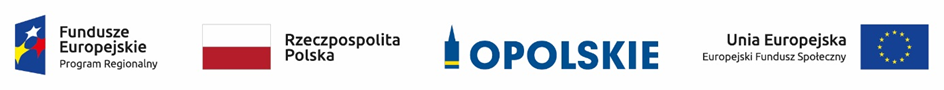 Projekt współfinansowany jest przez Unię Europejską ze środków Europejskiego Funduszu Społecznego oraz środków budżetu województwa opolskiego w ramach pomocy technicznejRegionalnego Programu Operacyjnego Województwa Opolskiego na lata 2014-2020.§ 11Zmiana postanowień niniejszej umowy może nastąpić wyłącznie za zgodą obydwu Stron, wyrażoną w formie pisemnej pod rygorem nieważności, z zachowaniem poniższych postanowień umownych oraz z zachowaniem przepisów powszechnie obowiązującego prawa.Nie wyłączając ani nie ograniczając i nie modyfikując okoliczności oraz podstaw zmiany umowy wynikających z przepisów powszechnie obowiązującego prawa, Zamawiający dopuszcza możliwość zmiany umowy także:w kontekście zmiany osób, które będą uczestniczyć w realizacji zamówienia, jako członkowie Zespołu Badawczego – zmiana może nastąpić na zasadach i w trybie przewidzianym w § 4 ust. 5 – 7 umowy;w kontekście zmiany obowiązującej stawki podatku od towarów i usług (VAT) – w takim przypadku Strony dostosują wskazaną w umowie stawkę do obowiązujących przepisów prawa i odpowiednio zmniejszą lub zwiększą kwotę umowną brutto, stałą kwotą jest kwota netto;w kontekście zmiany źródła finansowania umowy – w takim przypadku kwota wynagrodzenia umownego pozostanie bez zmian, a Zamawiający w uzasadnionym przypadku zmieni tylko informację o źródle finansowania oraz logotyp;w kontekście terminów wykonania przedmiotu umowy – dopuszczalne jest przesunięcie terminu o czas trwania przeszkody, jeżeli:zwłoka w wykonaniu przedmiotu umowy będzie następować z przyczyn leżących po stronie Zamawiającego (wynikających z możliwości organizacyjno-technicznych) lub opóźnienie w wykonaniu przedmiotu umowy będzie następować z przyczyn niezależnych od Wykonawcy (wynikających z działania osób trzecich lub organów władzy publicznej, które spowodują przerwanie lub czasowe zawieszenie realizacji zamówienia) lub wykonywanie przedmiotu umowy zgodnie z postanowieniami umowy jest niemożliwe na skutek wystąpienia zdarzeń określonych jako siła wyższa (w tym m.in. wojna, klęska żywiołowa, epidemia, strajk, wprowadzone obostrzenia, itp.); w kontekście sposobu realizacji badania ujętego w OPZ i uzupełnionego w ofercie Wykonawcy o dodatkową/dodatkowe metody/techniki badawcze (bez wpływu na główny cel badania)  – dopuszczalne jest:rozszerzenie celów szczegółowych badania lub pytań ewaluacyjnych o dodatkowe cele lub pytania, lubzastosowanie dodatkowych metod zbierania lub analizowania danych oraz zmodyfikowanie wielkości prób badawczych poprzez rozszerzenie o nowe grupy respondentów lub zwiększenie liczebności respondentów z wyłączeniem wywiadów  CATI/CAWI, co przewidziano w ramach opcji nr 3, - pod warunkiem, że z bieżących analiz zrealizowanych w trakcie procesu badawczego będzie wynikać, że modyfikacje są konieczne, aby w pełni osiągnąć założony główny cel badania i zmiany te będą korzystne dla Zamawiającego ze względu na właściwość i cel zamówienia;w kontekście terminów wykonania przedmiotu umowy – dopuszczalne jest przesunięcie terminu o czas niezbędny do prawidłowej realizacji umowy, w przypadku wystąpienia konieczności modyfikacji, zgodnie z pkt 5;w kontekście zmian technicznych i redakcyjnych – dopuszczalna jest korekta treści umowy, niemająca znaczenia dla brzmienia postanowień umownych, w zakresie błędów pisarskich lub innych oczywistych omyłek (np. zidentyfikowane literówki, pominięte części wyrazów lub niewłaściwa odmiana wyrazów).Zmiana wysokości wynagrodzenia umownego w przypadku zaistnienia przesłanki, o której mowa w ust. 2 pkt 2, będzie odnosić się wyłącznie do części przedmiotu umowy, których wykonywanie rozpocznie się po dniu wejścia w życie przepisów zmieniających stawkę podatku od towarów i usług oraz wyłącznie do części przedmiotu umowy, do której zastosowanie znajdzie zmiana stawki podatku od towarów i usług.Tryb wprowadzania zmian do umowy bez względu na ich podstawę prawną lub umowną obejmuje, w zależności od kontekstu wprowadzanej zmiany oraz uwarunkowań prawnych jej wprowadzania:wniosek zainteresowanej Strony wraz z uzasadnieniem orazpodpisanie aneksu do umowy.§ 12 Zgodnie z art. 439 ustawy PZP, Strony dopuszczają waloryzację wynagrodzenia Wykonawcy, określonego w § 6 umowy, w przypadku istotnej zmiany kosztów związanych z wykonywaniem przedmiotu umowy.Waloryzacja może polegać na podwyższeniu lub obniżeniu wynagrodzenia Wykonawcy w oparciu o kwartalny wskaźnik wzrostu cen towarów i usług konsumpcyjnych ogłaszany w komunikacie przez Prezesa Głównego Urzędu Statystycznego.Strony określają poziom istotności zmiany kosztów uprawniający Strony do żądania zmiany wynagrodzenia jako 8 %. Dla oceny poziomu istotności zmiany kosztów bierze się pod uwagę wskaźnik wskazany w ust. 2 za kwartał poprzedzający złożenie wniosku waloryzacyjnego.Złożenie pierwszego wniosku waloryzacyjnego nie może nastąpić wcześniej niż po upływie 3 miesięcy obowiązywania niniejszej umowy, natomiast kolejne zmiany wynagrodzenia będą możliwe nie częściej niż raz na 3 miesiące. Wniosek o waloryzację wynagrodzenia wymaga udokumentowania przez zainteresowaną Stronę istotnej zmiany kosztów związanych z wykonywaniem przedmiotu umowy w szczególności poprzez przedłożenie dokumentów finansowych potwierdzających faktyczny wzrost kosztów w odniesieniu do konkretnych danych finansowych i udział danej pozycji kosztowej w koszcie realizacji przedmiotu umowy wynikającej z kalkulacji z daty złożenia oferty przez Wykonawcę i momentu złożenia wniosku (pierwszy wniosek) lub momentu ostatniej waloryzacji i momentu złożenia wniosku (kolejne wnioski) o co najmniej wartość wnioskowanego procentu waloryzacji.W terminie 10 dni roboczych od dnia przekazania wniosku, o którym mowa w ust. 5, Strona, która otrzymała wniosek, przekaże drugiej Stronie informację o zakresie w jakim zatwierdza wniosek oraz wskaże kwotę, o którą wynagrodzenie umowne powinno ulec zmianie, albo informację o niezatwierdzeniu wniosku wraz z uzasadnieniem.Zmiana umowy nastąpi niezwłocznie po zatwierdzeniu wniosku, o którym mowa w ust. 5.Maksymalna wartość zmiany wynagrodzenia nie może przekroczyć 20 % wynagrodzenia brutto, określonego w § 6 umowy. Zmiana wynagrodzenia dokonana w trybie określonym w niniejszym paragrafie będzie odnosić się wyłącznie do części przedmiotu umowy, których wykonywanie rozpocznie się po dniu wejścia w życie aneksu zmieniającego wysokość wynagrodzenia.§ 13Wykonawca zapłaci Zamawiającemu karę umowną:za zwłokę w terminach wykonania zobowiązań, o których mowa w § 2 ust. 3 pkt 1 lub 2 umowy, w wysokości 0,5% kwoty wynagrodzenia brutto przewidzianego za dany etap badania, określonego odpowiednio w § 6 ust. 3 pkt 1 zd. 1 lub pkt 2 umowy, za każdy rozpoczęty dzień zwłoki;za zwłokę w usuwaniu wad technicznych w raportach końcowych w stosunku do terminu ustalonego przez Zamawiającego, zgodnie z § 2 ust. 5 umowy, wysokości 0,5% kwoty wynagrodzenia brutto określonego w § 6 ust. 1 pkt 1 umowy, za każdy rozpoczęty dzień kalendarzowy zwłoki;za zwłokę w terminie wykonania zobowiązań, o których mowa w § 2 ust. 6 umowy, w odniesieniu do raportów końcowych, w wysokości 0,2% kwoty wynagrodzenia brutto określonego w § 6 ust. 1 pkt 1 umowy, za każdy rozpoczęty dzień zwłoki;za zwłokę w terminie wykonania zobowiązań gwarancyjnych, o którym mowa w § 7 ust. 3 umowy, w odniesieniu do raportów końcowych, w wysokości 0,5% kwoty wynagrodzenia brutto określonego w § 6 ust. 1 pkt 1 umowy, za każdy rozpoczęty dzień zwłoki;z tytułu odstąpienia od umowy lub jej części przez którąkolwiek ze Stron z przyczyn, za które odpowiedzialność ponosi Wykonawca, w wysokości 20% wynagrodzenia brutto określonego w § 6 ust. 1 pkt 1 umowy;za zwłokę w usuwaniu nieprawidłowości/wad określonych w protokole odbioru z zastrzeżeniami, o którym mowa w § 6 ust. 5 pkt 2 umowy z wykonania poszczególnych etapów badania, o których mowa w § 2 ust. 3 pkt 1 lub 2 umowy, w wysokości 5% wynagrodzenia brutto przewidzianego za dany etap badania, określonego odpowiednio w § 6 ust. 3 pkt 1 zd. 1 lub pkt 2 umowy;za nienależyte wykonanie poszczególnych etapów badania, o których mowa w § 2 ust. 3 pkt 1 lub 2 umowy, w wysokości 10% wynagrodzenia brutto przewidzianego za dany etap badania, określonego odpowiednio w § 6 ust. 3 pkt 1 zd. 1 lub pkt 2 umowy;za niewykonanie poszczególnych etapów badania, o których mowa w § 2 ust. 3 pkt 1 lub 2 umowy z przyczyn, za które odpowiedzialność ponosi Wykonawca, w wysokości 15% wynagrodzenia brutto, określonego odpowiednio w § 6 ust. 3 pkt 1 zd. 1 lub pkt 2 umowy;za nienależytą realizację poszczególnych spotkań uruchomionych w ramach opcji nr 1-2, o których mowa w § 2 ust. 10 pkt 1-2 umowy, w wysokości 10% wynagrodzenia brutto stanowiącego cenę jednostkową za jedno spotkanie, określoną odpowiednio w § 6 ust. 3 pkt 3 lub 4 umowy;za niezrealizowanie poszczególnych spotkań uruchomionych w ramach opcji nr 1-2, o których mowa w § 2 ust. 10 pkt 1-2 umowy z przyczyn, za które odpowiedzialność ponosi Wykonawca, w wysokości 20% wynagrodzenia brutto stanowiącego cenę jednostkową za jedno spotkanie, określoną odpowiednio w § 6 ust. 3 pkt 3 lub 4 umowy.Za niedopełnienie wymogu wypełnienia aspektów społecznych, o którym mowa w § 5 ust. 1 umowy, Wykonawca zapłaci Zamawiającemu karę umowną w wysokości 3 000,00 zł. Kara może być powielana w przypadku dalszego niewypełnienia przez Wykonawcę wymogu dotyczącego aspektów społecznych, jednak nie częściej niż co 15 dni.Jeżeli na skutek niewykonania lub nienależytego wykonania części lub całości przedmiotu umowy powstanie szkoda przewyższająca zastrzeżoną karę umowną bądź szkoda powstanie z innych przyczyn niż te, dla których zastrzeżono kary umowne, Zamawiającemu przysługuje prawo do dochodzenia odszkodowań uzupełniających na zasadach ogólnych Kodeksu cywilnego.Zamawiający ma prawo do potrącenia z wynagrodzenia Wykonawcy za wykonanie przedmiotu umowy wartości naliczonych kar, na co Wykonawca wyraża zgodę, bez odrębnego wezwania i powiadomienia. W przypadku niedokonania potrącenia kara umowna jest płatna w terminie do 14 dni, od daty otrzymania przez Wykonawcę wezwania do jej zapłaty. Kary umowne podlegają sumowaniu. Łączny limit kar umownych, które Zamawiający może naliczyć Wykonawcy ze wszystkich tytułów nie może przekroczyć 30% łącznego wynagrodzenia brutto za zamówienie gwarantowane i zamówienie objęte prawem opcji, o którym mowa w § 6 ust. 1  umowy.§ 14Zamawiający może odstąpić od umowy:w terminie 30 dni od dnia powzięcia wiadomości o zaistnieniu istotnej zmiany okoliczności powodującej, że wykonanie umowy nie leży w interesie publicznym, czego nie można było przewidzieć w chwili zawarcia umowy, lub dalsze wykonywanie umowy może zagrozić podstawowemu interesowi bezpieczeństwa państwa lub bezpieczeństwu publicznemu;jeżeli zachodzi co najmniej jedna z następujących okoliczności:dokonano zmiany umowy z naruszeniem art. 454 i art. 455 ustawy PZP,Wykonawca w chwili zawarcia umowy podlegał wykluczeniu na podstawie art. 108 ustawy PZP,Trybunał Sprawiedliwości Unii Europejskiej stwierdził, w ramach procedury przewidzianej w art. 258 Traktatu o funkcjonowaniu Unii Europejskiej, że Rzeczpospolita Polska uchybiła zobowiązaniom, które ciążą na niej na mocy Traktatów, dyrektywy 2014/24/UE, dyrektywy 2014/25/UE i dyrektywy 2009/81/WE, z uwagi na to, że Zamawiający udzielił zamówienia z naruszeniem prawa Unii Europejskiej.W przypadku, o którym mowa w ust. 1 pkt 2 lit. a, Zamawiający odstępuje od umowy w części, której zmiana dotyczy.W przypadkach, o których mowa w ust. 1, Wykonawca może żądać wyłącznie wynagrodzenia należnego z tytułu wykonania części umowy.Nie wyłączając ani nie ograniczając i nie modyfikując okoliczności oraz podstaw odstąpienia od niniejszej umowy wynikających z przepisów powszechnie obowiązującego prawa, Zamawiający zastrzega sobie prawo odstąpienia od całości lub części niezrealizowanej umowy ze skutkiem natychmiastowym (bez wyznaczania Wykonawcy dodatkowego terminu w tym zakresie) w następujących okolicznościach:w przypadku, gdy Wykonawca narusza terminy określone w § 2 ust. 3 pkt 1 lit. c lub pkt 2 lit. c umowy, dotyczące przekazywania dokumentów uwzględniających zgłoszone przez Zamawiającego uwagi w ramach procedury odbioru;zwłoki Wykonawcy w terminie wykonania któregokolwiek z etapów badania o więcej niż 10 dni w stosunku do innych terminów, niż te wskazane w pkt 1, określonych umową lub harmonogramem pracy (o którym mowa w OPZ) lub planem realizacji badania (o którym mowa w OPZ).gdy Wykonawca wykonuje przedmiot umowy w sposób sprzeczny z umową, mimo uprzedniego wezwania przez Zamawiającego do usunięcia uchybień w terminie określonym w wezwaniu; obowiązku wezwania do usunięcia uchybień nie stosuje się w sytuacjach, w których z uwagi na charakter danego uchybienia nie można go usunąć lub wymagane jest jego natychmiastowe usunięcie;innego rodzaju nienależytego wykonania lub niewykonania umowy, czyniącego dalsze jej realizowanie bezprzedmiotowym;w przypadku otwarcia likwidacji majątku Wykonawcy;w przypadku zmiany członków Zespołu Badawczego bez akceptacji Zamawiającego lub zwiększenia ich liczby bez poinformowania Zamawiającego, tj. wbrew zasadom określonym w § 4 ust. 5-8 umowy;jeżeli Wykonawca złoży fałszywe oświadczenie w ramach realizacji umowy albo oświadczenie niekompletne, którego nie uzupełni w wyznaczonym przez Zamawiającego terminie.W przypadku odstąpienia od umowy na podstawie ust. 4 pkt 1-7, Wykonawca przekaże Zamawiającemu wyniki prac wykonanych do dnia odstąpienia od umowy, zaś Zamawiający zapłaci Wykonawcy część wynagrodzenia odpowiadającego wykonanym pracom. Zamawiający z Wykonawcą sporządzą protokół, zawierający:szczegółowy opis prac wykonanych do dnia odstąpienia od umowy wraz z dokonaniem ich oceny pod względem możliwości ich zaakceptowania oraz odbioru przez Zamawiającego;wysokość wynagrodzenia należnego Wykonawcy, która zostanie ustalona proporcjonalnie na podstawie zakresu prac wykonanych przez niego i zaakceptowanych przez Zamawiającego do dnia odstąpienia od umowy.Zamawiający może odstąpić od umowy na podstawie ust. 4 pkt 1-7 w terminie 30 dni od dnia powzięcia przez Zamawiającego wiadomości o zaistnieniu przyczyny do odstąpienia. Termin jest liczony od każdego z naruszeń z osobna, a przypadku, gdy ten sam rodzaj naruszenia jest powielony, od powzięcia przez Zamawiającego wiadomości o zaistnieniu ostatniego z naruszeń.Odstąpienie od umowy wymaga formy pisemnej i zawiera uzasadnienie.W dniu odstąpienia od umowy na Zamawiającego przechodzą autorskie prawa majątkowe do utworów powstałych do dnia odstąpienia od umowy, w stosunku do których nie nastąpiło jeszcze przejście autorskich praw majątkowych i pokrewnych.§ 15Zgodnie z art. 13 ust. 1 i 2 rozporządzenia Parlamentu Europejskiego i Rady (UE) 2016/679 z dnia 27 kwietnia 2016 r. w sprawie ochrony osób fizycznych w związku z przetwarzaniem danych osobowych i w sprawie swobodnego przepływu takich danych oraz uchylenia dyrektywy 95/46/WE (ogólne rozporządzenie o ochronie danych) (Dz. Urz. UE L119 z 04.05.2016, str. 1), dalej RODO - informuję, że administratorem Pani/Pana danych osobowych jest Województwo  Opolskie z siedzibą w Opolu, ul. Piastowska 14, 45-082 Opole.§ 16Strony będą dążyły do polubownego rozstrzygania wszystkich sporów powstałych w związku z wykonywaniem niniejszej umowy. W przypadku nieosiągnięcia porozumienia w drodze negocjacji wszelkie spory rozstrzygane będą przez sąd miejscowo właściwy dla siedziby Zamawiającego.We wszystkich sprawach nieuregulowanych w niniejszej umowie zastosowanie mają przepisy prawa polskiego, w szczególności przepisy:ustawy z dnia 23 kwietnia 1964 r. Kodeks cywilny (tekst jedn.: Dz. U. z 2022 r., poz. 1360 ze zm.);ustawy z dnia 11 września 2019 r. Prawo zamówień publicznych (tekst jedn.: Dz. U. z 2022 r., poz. 1710 ze zm.);ustawy z dnia 4 lutego 1994 r. o prawie autorskim i prawach pokrewnych (tekst jedn.: Dz. U. z 2021 r., poz. 1062 ze zm.).Wszelkie załączniki do umowy stanowią jej integralną część.Pisma przesłane na adresy Stron określone w komparycji umowy uważa się za skutecznie doręczone, chyba że Strony poinformują się w formie pisemnej o zmianie adresu.Umowa została sporządzona w dwóch jednobrzmiących egzemplarzach, po jednym dla każdej ze Stron. § 17Umowa wchodzi w życie w dniu jej podpisania przez ostatnią ze Stron. ..............................................................	.......................................................	ZAMAWIAJĄCY	WYKONAWCA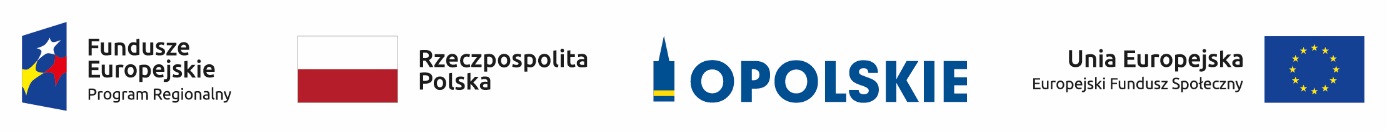 Projekt współfinansowany jest przez Unię Europejską ze środków Europejskiego Funduszu Społecznego oraz środków budżetu województwa opolskiego w ramach pomocy technicznej Regionalnego Programu Operacyjnego Województwa Opolskiego na lata 2014-2020Opole, dnia ………………………………………..Załącznik nr 3 do umowy nr ………………………………………..z dnia ………………………………………..Wykaz członków zespołu badawczego Wykonawcy skierowanych do realizacji badania ewaluacyjnego pn. „Ewaluacja Regionalnych Programów Zdrowotnych realizowanych w województwie opolskim”...............................................................			..............................................................                    ZAMAWIAJĄCY                                                                        WYKONAWCANabywca:Województwo OpolskieUl. Piastowska 1445-082 OpoleNIP: 754-307-75-65Odbiorca:Urząd Marszałkowski Województwa OpolskiegoUl. Piastowska 1445-082 OpoleCzłonkowie zespołu badawczego podlegający ocenie formalnej/merytorycznejCzłonkowie zespołu badawczego podlegający ocenie formalnej/merytorycznejCzłonkowie zespołu badawczego podlegający ocenie formalnej/merytorycznejFunkcjaFunkcjaImię i nazwisko1Ekspert / Ekspertka w obszarze stanu zdrowia i usług zdrowotnych dla ludności2Koordynator / Koordynatorka badań terenowych3Kierownik / Kierowniczka zespołu badawczego Pozostali członkowie zespołu badawczego niepodlegający ocenie formalnej/merytorycznejPozostali członkowie zespołu badawczego niepodlegający ocenie formalnej/merytorycznejPozostali członkowie zespołu badawczego niepodlegający ocenie formalnej/merytorycznejFunkcjaFunkcjaImię i nazwisko12345